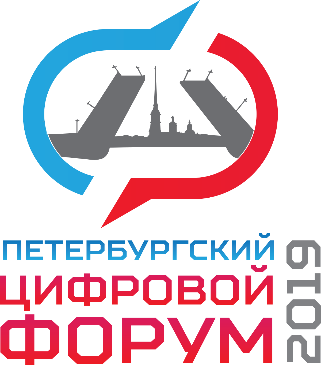 ПЕТЕРБУРГСКИЙ ЦИФРОВОЙ ФОРУМ 2019Дата проведения: 29.08 – 30.08.2019Место проведения: ЛЕНЭКСПО, павильон №7 
(Санкт-Петербург, Большой пр. В.О. 103)https://petersburg.digital/Программа панельной дискуссии 
«Цифровая трансформация строительной отрасли и управления недвижимостью»30 августа, 12:00-13:30К участию приглашены:Представители крупнейших девелоперских и строительных холдингов РФ, проектных и изыскательских компаний, профильных ВУЗов, исполнительных органов государственной власти, органов государственной экспертизы, профессиональные объединения и ассоциации, представители инвестиционных и финансово-кредитных учреждений, разработчиков ИТ-решений.Модератор*:Гришин Максим Олегович, вице-президент Санкт-Петербургского отделения Project Management InstituteТемы:Цифровая трансформация реализации инвестиционных проектов – системы управления жизненным циклом объектов строительства.Основные тенденции развития рынка после 01 июля 2019 года (изменения законодательства в строительной сфере).Цифровизация проектного и банковского сопровождения строительной отрасли – готовность участников рынка к новым подходам и решениям.Управление недвижимостью – оптимизация издержек за счет внедрения передовых технологий и IT-решений.Приглашенные спикеры*:Белоусов Алексей Игоревич, генеральный директор СРО А «Объединение строителей Санкт-Петербурга»;Белькевич Андрей Владимирович, руководитель центра цифрового строительства «Уральский BIM-cluster» (г. Екатеринбург);Жданов Александр Александрович, операционный партнер фонда Larix;Кокарев Илья Юрьевич, заместитель Председателя Правления банка «Александровский»;Линченко Николай Викторович, вице-губернатор Санкт-Петербурга;Манин Петр Андреевич, технический директор Autodesk в России и СНГ;Панов Дмитрий Вячеславович, председатель Санкт-Петербургского регионального отделения «Деловая Россия», генеральный директор ГК «Доверие»;Петров Андрей Михайлович, руководитель филиала в РФ Semrén & Månsson;Черная Мария Владимировна, генеральный директор ООО «Бонава 
Санкт-Петербург».*на согласовании